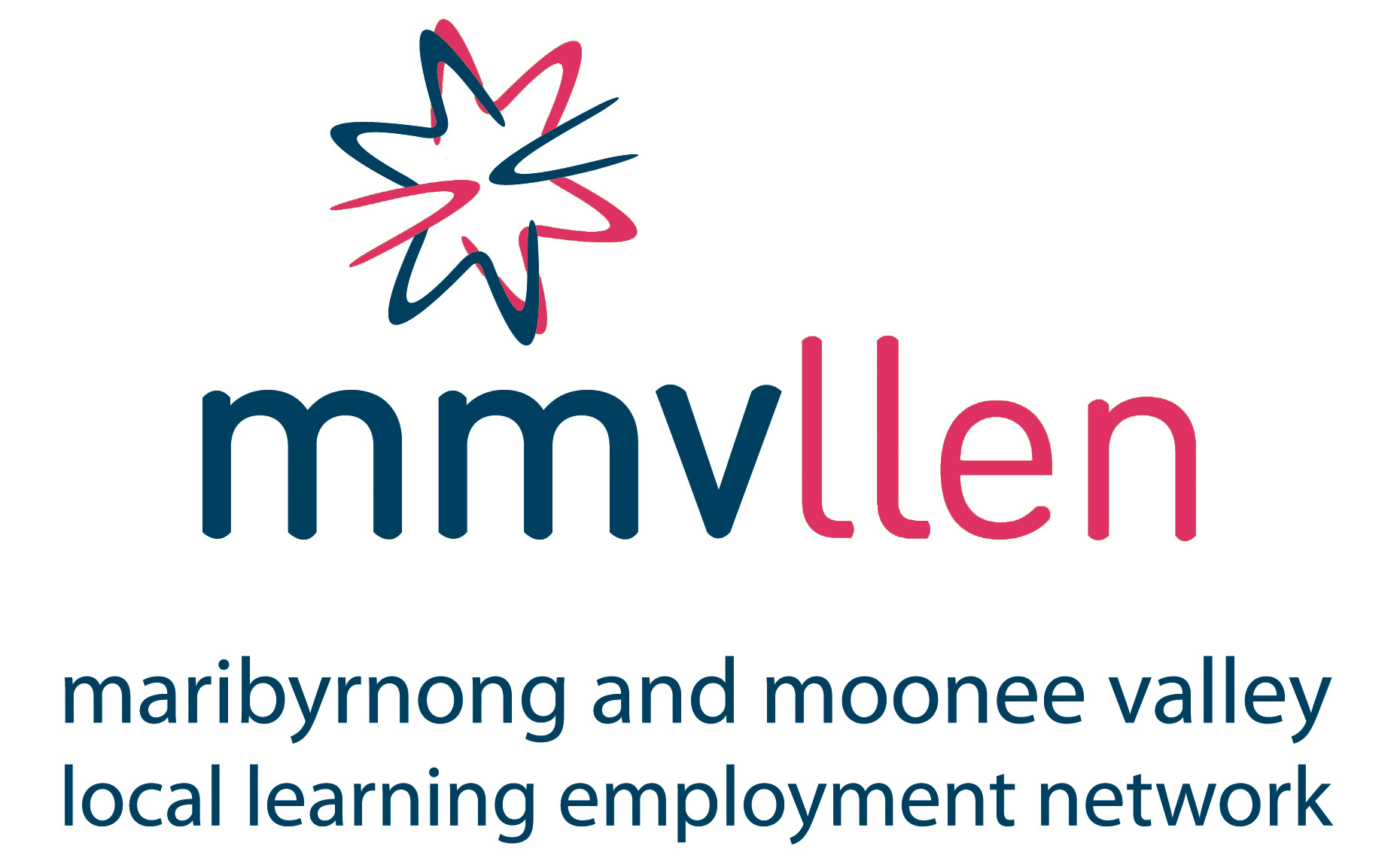 IMPORTANT: WORKING WITH CHILDREN CHECK & POLICE CHECKI understand that I am required to obtain a Working with Children Check and a Police Check to be able to work as a volunteer mentor at a MMVLLEN program. RESUMEYou are required to provide a resume to support your application.We’d love to know how you found out about us – please indicate below by placing an X in the relevant boxPlease provide answers to the following to assist in the assessment process of your expression of interest to be a mentor with MMVLLEN* you can still go on a holiday, but you will need to inform the mentee and the coordinatorREFEREES:	contact details for 2 referees is required –please provide belowEMERGENCY CONTACT DETAILS: please provide details for at least one person PLEASE EMAIL COMPLETED FORM AND RESUME TO:Laura Buerckner – Youth Internships Coordinator:     laurabuerckner@mmvllen.org.au NameAddressMain phoneAlternate numberAlternate numberAlternate numberEmail addressDate of birthGenderGenderLanguages spokenLanguages spokenAny special dietary requirements?Any special dietary requirements?Any special dietary requirements?Any special dietary requirements?Please specifyPlease specifyPlease specifyMoonee Valley LeaderCommunity NewsEthical JobsVolunteer WestMMVLLEN WebsiteFriend/ FamilyOther – please specifyOther – please specifyOther – please specifyAre you able to work with young people during weekday business hours? Y/NCan you commit to a minimum of 2 hours per fortnight for up to 9 months?* Y/NAre you prepared to travel to the Western Suburbs of Melbourne? Y/NWhy would you like to be a mentor?What does being a mentor mean to you?What are your interests?Please describe your experience (if any) of working with young people and/or people considered marginalised:NameNameContact numbersMobileContact NumbersMobileContact numbersalternateContact NumbersalternateAddressAddressRelationship RelationshipNameNameContact numbersMobileContact NumbersMobileContact numbersalternateContact NumbersalternateAddressAddress